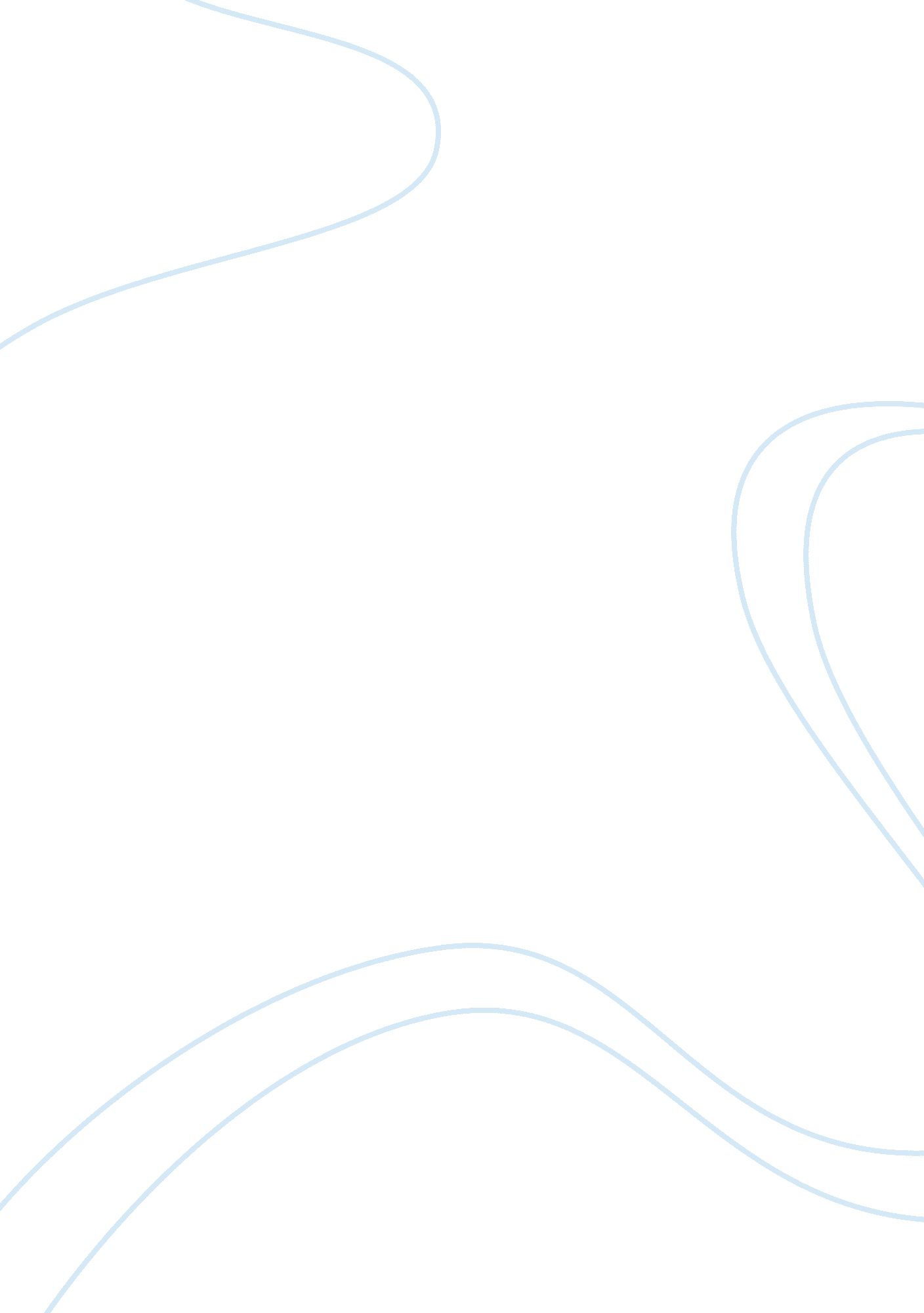 Business costs or risks of poor data qualityBusiness, Risk Management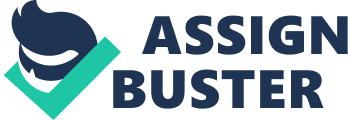 The administrative procedure of data management comprises of obtaining, approving, saving, securing, and handling the necessary information to ensure the accessibility, dependability, and convenience of the data for its users. According to Xu (2015), the budgetary impact is a huge business impact of poor data quality as this incorporates the decrease in pay which along these lines lessens the advantage of the association and a development in working costs. Every affiliation takes business decisions in perspective of the data that they hold, and have poor data quality puts the business at magnificent peril since the decisions taken won’t be the right one and would cost the association. There will be a goliath impact on the satisfaction and sureness level of the customers and suppliers. It will similarly cut down the delegate business satisfaction which will over the long haul decrease the effectiveness. The affiliation will defy the extended blend rate. Campaigns accomplishment is twisted. Yet again, there will be a mistake of the affiliation displaying computerization action. Regardless of the severity of possessing the preferred standpoint and rich data, it is considered that a general approval in the framed work of low-quality data is a problem in different companies. Extremely, much scholastic made work ensures that low-quality business data constitutes a pivotal cost factor for a couple of affiliations, which is kept up by disclosures from a couple of graphs from mechanical bosses. There are unmistakable ways that affiliations guide botches up with the social event and controlling client data. The human mess up is a fundamental one. Once these oversights are added to the structure, they can be hard to re-evaluate. Data mining is the exposure of configurations and situations in huge and complex enlightening records. Data mining possess two perspecives: display creating a system disclosure. Show working in data mining is on a to an incredible degree urgent level the same as quantifiable outlining, yet new issues make by limitation of the far reaching sizes of the enlightening accumulations and the way that data mining is as a rule assistant data examination. Case area channels for characteristics or little local structures in data, with the tremendous mass of the data being unimportant. Certainly, one perspective of some liberal scale data mining hones is that they in a general sense constitute disconnecting and data setback. Regardless, as per Mertz (2016), some sub-solicitations of bits of data have destroyed exceptional instances of this issue, the majority of the work on design introduction to date has been computational, with a component on checks. Consequences of data mining: It can lead to the adjusted exposure of formats It results in the figure of probable results It gives rise to fundamental data Focus on wide edifying collections and databases. Data mining can react to noteworthy request and be showing systems. The approach draws on space free showing structure for meaningful learning in the context of data mining that lights up which customer displaying issues are to be seen as. Text mining as the framework or standard with respect to looking auditing the good old fashioned fixation to make new data, conventionally using particular PC encoding. Data mining is the base of text mining. 